                            Российская Федерация          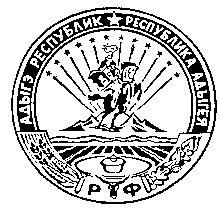 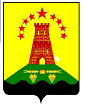                               Республика Адыгея                        Совет народных депутатов                     муниципального образования               «Дукмасовское сельское поселение»х. Дукмасов                                                                                                       12.09.2013г.                                    	   № 49                                                     Р Е Ш Е Н И Е                    Девятой сессии  третьего созыва  Совета народных депутатов                  муниципального образования «Дукмасовское сельское поселение»Об утверждении Положения об учете и        приобретении права муниципальнойсобственности на бесхозяйное имущество, расположенное на территории  муниципального образования «Дукмасовское сельское поселение»             В соответствии с Уставом  муниципального образования «Дукмасовское сельское поселение», Совет народных депутатов муниципальногообразования «Дукмасовское сельское поселение»    р е ш и л : Утвердить Положение об учете и приобретении права муниципальной собственности на бесхозяйное имущество, расположенное на территории муниципального образования «Дукмасовское сельское поселение»  (приложение).Обнародовать Решение в газете «Заря».Настоящее решение вступает в силу со дня его обнародования. Глава муниципального образования«Дукмасовское сельское поселение»                                   В.П.ШикенинУТВЕРЖДЕНО :                                                           решением  Совета народных депутатов           муниципального образования                                        «Дукмасовское сельское поселение»                                                                 12.09.2013г. № 49ПОЛОЖЕНИЕоб учете и приобретении права муниципальной собственности  на бесхозяйное имущество, расположенное на территории муниципального образования «Дукмасовское сельское поселение»1. Общие положения1.1. Настоящее положение определяет последовательность выявления бесхозяйного недвижимого имущества (долей в праве собственности на имущество), принятия этого имущества на учет администрацией Дукмасовского сельского поселения  и   органом  по  государственной регистрации прав на недвижимое имущество и сделок с ним, а также признания права муниципальной собственности на бесхозяйное имущество на территории муниципального образования «Дукмасовское сельское поселение».                                                    Под бесхозяйным имуществом понимаются вещи, определенные нормами Гражданского кодекса Российской Федерации.1.2. Специалист администрации, осуществляет учет бесхозяйного  недвижимого имущества, оформление имущества в муниципальную   собственность.1.3. Приобретателем недвижимого имущества (долей в праве собственности на имущество) является муниципальное образование « Дукмасовское сельское поселение».        2.	Выявление бесхозяйного недвижимого имущества        2.1. Выявление на территории Дукмасовского сельского поселения   недвижимого имущества, не имеющего собственника или собственник которого неизвестен, осуществляет специалист администрации и муниципальные унитарные предприятия, организации и учреждения.       2.2.	При обнаружении бесхозяйных инженерных коммуникаций, зданий, сооружений и помещений (далее объекты недвижимого имущества) составляется акт, в котором указываются основные характеристики и техническое состояние объектов, период времени, в течение которого объектом недвижимого имущества  никто не пользовался.Оформленные акты передают в администрацию      2.3. На основании акта администрация публикует в местных средствах массовой информации сведения о выявленных бесхозяйных объектах недвижимого имущества и розыске собственника.    2.4.  Администрация  сельского поселения и муниципальные унитарные предприятия, организации и учреждения при выявлении объектов недвижимого имущества, не используемых собственниками, направляют собственникам уведомление о необходимости использования объекта недвижимого имущества по назначению.В случае если собственник намерен отказаться от принадлежащего ему имущества, то он предоставляет в администрация заявление об отказе от права собственности на объект недвижимого имущества с приложением документов (свидетельство о праве собственности, технический паспорт, кадастровый план земельного участка).          3.	Регистрация и приобретение бесхозяйного недвижимого имущества в муниципальную собственность3.1. После получения документов администрация на основании материалов и сведений, представленных отделами администрации и муниципальными унитарными предприятиями, организациями и учреждениями, проводит работу по уточнению и дополнению информации о бесхозяйных объектах недвижимого имущества.В ходе этой работы администрация запрашивает по каждому объекту недвижимого имущества:справку из органа, осуществлявшего государственную регистрацию недвижимого имущества до 1999 г;справку органа, осуществляющего государственную регистрацию недвижимого имущества после 1999 г.:Управление Роснедвижимости о правах землепользования на земельные участки, занимаемые недвижимым имуществом;документы о том, что данный объект недвижимого имущества не учтен в реестрах федерального имущества, государственного имущества субъекта Российской Федерации и органов местного самоуправления.3.2. В случае отказа собственника от права собственности на объект недвижимого имущества администрация истребует у собственника заявление об отказе от права собственности. К заявлению прилагаются копии правоустанавливающих документов, подтверждающих наличие права собственности у лица, отказавшегося от права собственности.3.3. По установленным бесхозяйным объектам недвижимого имущества администрация  в течение 10 дней готовит заключение о целесообразности приобретения данных объектов в муниципальную собственность. Заключение представляется главе  для принятия решения о приобретении в муниципальную собственность объекта недвижимого имущества.3.4. По истечении срока, указанного в информационном сообщении о выявленных бесхозяйных объектах недвижимого имущества, администрацию действуя от имени муниципального образования, в соответствии с действующим законодательством ставит на учет бесхозяйные объекты недвижимого имущества в органе по государственной регистрации права на недвижимое имущество и сделок с ним.   3.5. По истечении года со дня постановки на учет бесхозяйного объекта недвижимого имущества обращается в суд с заявлением  о признании права муниципальной собственности на этот объект недвижимого имущества.       3.6. На основании вступившего в законную сипу решения суда о признании права муниципальной собственности на объект недвижимого имущества муниципальное образование подает заявление на государственную регистрацию права муниципальной собственности в органы, осуществляющие государственную регистрацию прав на недвижимое имущество.       3.7. В течение трех дней с момента получения документов о признании права собственности на объект недвижимости администрация вносит соответствующие изменения в реестр муниципальной собственности муниципального образования.                     4.	Заключительные положенияАдминистрация готовит проект распоряжения администрации муниципального образования о включении приобретенных объектов недвижимого имущества в состав муниципальной собственности, ведет их учет в реестре муниципальной собственности. В последующем данное имущество закрепляется за муниципальными предприятиями, учреждениями и организациями е соответствии с Гражданским кодексом Российской Федерации на праве оперативного управления, хозяйственного ведения. По договору безвозмездного пользования или аренды передается в муниципальную казну либо принимается решение о приватизации указанного имущества.